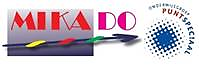 SchoolondersteuningsprofielSO Mikado Picardie 646591 JG Gennep 0485-511113 www.mikadoschool.nl info@mikadoschool.nlAlgemene gegevensOnderwijsmissie en visieWe bieden onderwijs aan leerlingen van vier tot ongeveer dertien jaar met als doel het vormen van verantwoordelijke mensen die met gevoel voor identiteit, respect en vertrouwen op een volwaardige wijze kunnen participeren in de samenleving.Het ontwikkelingsperspectief voor de leerlingen richt zich op de domeinen wonen, werken, vrije tijd en burgerschapsvorming.Basisaanbod onderwijs en ondersteuning SO MikadoWe zijn er voor leerlingen met beperkte cognitieve ontwikkelingsmogelijkheden (IQ >20 – <70, ontwikkelingsleeftijd tot negen jaar), beperkte zelfredzaamheid en/of een ernstige complexe psychiatrische stoornis.De school beschikt over geschikte verzorgings- en therapieruimtes, waaronder een snoezelruimte. Sanitaire voorzieningen en speelruimtes zijn afgestemd op de mogelijkheden en ondersteuningsbehoeften van de leerlingen, prikkelluwe omgevingsinrichting, afgeschermde buitenspeelruimtes, speelzaal en schoolbibliotheek.De kerndoelen speciaal onderwijs voor zeer moeilijk lerende leerlingen of leerlingen met een meervoudige beperking geven aan wat leerlingen minimaal moeten kennen en kunnen. Daarbij onderscheiden we leergebied-overstijgende en leergebied-specifieke kerndoelen.Leergebied specifieke kerndoelen:Nederlandse taal Rekenen en wiskundeOriëntatie op mens en wereldCulturele oriëntatie en creatieve expressieBewegen en sportLeergebied overstijgende kerndoelen: Zintuiglijke en motorische ontwikkelingSociale en emotionele ontwikkelingSpelontwikkelingLeren lerenOmgaan met de media en technologische hulpmiddelenPraktische redzaamheidRuimtelijke oriëntatie en mobiliteitBurgerschapSO Mikado biedt vier leerroutes aan verdeeld over een aantal klassen. In iedere klas werkt waar mogelijk een leerkracht met een onderwijsassistent. De leerkracht is verantwoordelijk voor het groepsplan en het ontwikkelingsperspectief van elke leerling. De onderwijsassistent heeft een belangrijke taak in de onderwijsondersteuning en is verantwoordelijk voor de verzorging. De onderwijsassistent werkt onder supervisie van de leerkracht.Landelijk model doelgroepen SO LECSO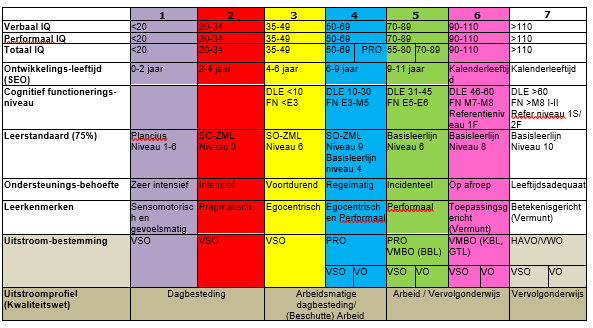 Alle medewerkers hebben specialistische kennis, een professionele houding en specifieke begeleidingsvaardigheden t.a.v. bovengenoemde doelgroep. De uitgangspunten in de specifieke didactische en pedagogische benaderingswijze zijn:het bieden van structuur, duidelijkheid, herhaling, kortdurende en afwisselende taken, leren in de context, visualisatie. We geven onderwijs in kleine groepjes of, als dat nodig is, individueel. Ouders kunnen een indicatie aanvragen voor ondersteuning in de klas wanneer er zorguren nodig zijn voor hun kind om het onderwijs te kunnen volgen. Dit is in de vorm van ZBO (Zorg Binnen Onderwijs) en wordt gefinancierd vanuit WLZ of Jeugdwet (gemeente). Medewerkers van Dichterbij verzorgen deze ondersteuning, eventueel in onderaannemerschap met Unik.Op SO Mikado hanteren we protocollen, bijvoorbeeld ten aanzien van weglopen, ziektebeelden en medicijngebruik. In de zorgcommissie en Commissie voor de Begeleiding (CvB) evalueren we gezamenlijk met onderwijzend personeel het ontwikkelingsperspectief en de daarbij passende specifieke aanpak per leerling. De reguliere methodes zetten we in om de doelen te bereiken en waar nodig passen we deze aan op de individuele behoefte van de leerling.Samenwerkingsrelaties externe partners:  SO Mikado werkt nauw samen met zorginstellingen zoals Dichterbij, Unik en de Driestroom, zodat expertise uitgewisseld en gedeeld kan worden. Indien van toepassing is sprake van intensieve samenwerking tussen zorg en onderwijs.Aan de school is een arts verbonden vanuit GGD Noord-Limburg, die zitting heeft in de Commissie voor de Begeleiding. Deze arts verzorgt tevens de medische onderzoeken van leerlingen.SO Mikado werkt samen met Visio, een organisatie voor zorg, onderwijs en diensten aan slechtziende en blinde mensen in Zuid-Nederland. Zowel kinderen als volwassenen kunnen hier terecht voor onderzoek, onderwijs, advies, revalidatie, behandeling, begeleiding, informatie en voorlichting.Centrum voor Jeugd en Gezin. Hier kunnen opvoeders terecht voor vragen, tips, ondersteuning, jeugdhulp en jeugdzorg voor kinderen en jongeren van 0 tot 23 jaar en hun opvoeders.Beschikbare expertise:De intern begeleider coacht de leraren en onderwijsassistenten op het gebied van didactische en pedagogische vaardigheden. Zij zijn lid van de zorgcommissie en ondersteunen leraren bij het opstellen en evalueren van het ontwikkelingsperspectief.De orthopedagoog is lid van de zorgcommissie en Commissie voor de Begeleiding. Zij ondersteunt de leraren bij orthopedagogische vragen, voert psycho-diagnostische  onderzoeken uit en geeft adviezen. SO Mikado biedt de mogelijkheid om onder schooltijd eerstelijns fysiotherapie en ergotherapie te laten verzorgen door de Driestroom. Een indicatie hiervoor dient door ouders aangevraagd te worden bij de huisarts.Indien gewenst kan psychomotorische therapie (PMT) ingezet worden onder schooltijd. Ouders dienen in samenspraak met school, de aanvraag hiervoor te doen. Behandeling middels PMT wordt uitgevoerd door derden. De school heeft een logopedist in dienst. Zij werkt zowel individueel als in groepsverband. Daarnaast kan er ook via de eerste lijn logopedie op school geboden worden. Een lokale logopediste maakt hiervoor gebruik van ruimtes binnen SO Mikado. Een deel van de medewerkers is gespecialiseerd in omgaan met fysieke agressie, de-escalerend handelen en/of Kids Skills.Binnen Mikado werken we met de DOT-houding. Alle medewerkers zijn bekend met een handelingswijze passend bij de-escalerend handelen, opbrengstgericht- en traumasensitief werken. We hebben medewerkers die geautoriseerd zijn voor het geven van sondevoeding en het toedienen van insuline bij kinderen met diabetes.Een groot deel van het team kan werken met ondersteunende gebaren van Nederlands met Gebaren. Deze scholing wordt jaarlijks herhaalt onder leiding van de logopediste. Contacten met ouders/verzorgersOuders zijn ervaringsdeskundigen en partners als het om hun kind gaat. Daarom stellen we een actieve betrokkenheid van ouders ook zeer op prijs. Contacten met ouders vinden plaats via:Social Schools, agenda, mail of telefonisch; voor de dagelijkse contacten, indien nodig.Afstemmingsgesprekken aan het begin van het jaar en/of een ouderavond.Introductieavond voor nieuwe leerlingen en ouders.Twee keer per jaar zijn er gesprekken met ouders over de voortgang van de leerlingen.In februari/maart wordt het ontwikkelingsperspectiefplan besproken. In juni/juli wordt het schooljaar geëvalueerd. Huisbezoek; bij nieuwe leerlingen en indien gewenst wordt een huisbezoek afgelegd. Ouders worden uitgenodigd voor bijvoorbeeld een afsluiting van een project of een feest.Ouders zijn vertegenwoordigd in de medezeggenschapsraad (MR) en gemeenschappelijke medezeggenschapsraad (GMR) Punt Speciaal.Daarnaast kennen we nog georganiseerde oudercontacten zoals de ouderraad (ondersteunt actief bij feestelijke activiteiten, zowel praktisch en financieel). De ouderraad heeft geregeld contact met de school over de activiteiten. Toekomst SOIn september 2021 is er in Gennep een Kind Expertise Centrum geopend; Ganapja. Helaas maken wij als SO MIkado hier geen deel van uit. Het blijft de intentie om samen te werken met de andere scholen voor (speciaal) basisonderwijs en de kinderopvang. Dit willen we doen op verschillende (onderwijs)gebieden, bijvoorbeeld: gezamenlijke thema’s aanbieden en het delen van expertise. Extra ondersteuningsarrangementenArrangement 1De school biedt ondersteuning aan leerlingen met zeer beperkte cognitieve ontwikkelingsmogelijkheden (IQ <35, ontwikkelingsleeftijd tot twee jaar) en een intensieve ondersteuningsbehoefte.DeskundigheidEen aantal medewerkers volgde de landelijk erkende specialistische cursus ‘het curriculum van Plancius en LACCS’. Dit is een assessment en bijbehorende leerlijnen specifiek voor leerlingen met een IQ<35. Aandacht en tijdHet onderwijs wordt geboden door een leerkracht en/of onderwijsassistent. Er is tijd en ruimte voor individuele begeleiding en therapie waardoor het kind zich optimaal kan ontwikkelen.Protocollen/aanpakken/programma’s/methodieken/materialen  Vanuit de Vijfwijzer/Plancius richten we ons op de ontwikkelingsgebieden: communicatie,sensomotorisch ontwikkeling, sociaal-emotionele ontwikkeling, spelontwikkeling en zelfredzaamheid.De organisatie van deze klassen is afgestemd op interdisciplinair werken. Therapieën en andere interventies vinden zoveel mogelijk onder schooltijd plaats en er is een sterke samenhang met de onderwijsdoelen.Methoden: Nederlands met Gebaren (N.m.G.), Lotte & Max, Beleven in Muziek (BIM), sensomotorische integratie, PEC’s , Triple-C, Ervaar het Maar.GebouwDe school beschikt over geschikte verzorgings- en therapieruimtes.De klas is ingericht met specifiek meubilair en ontwikkelingsmateriaal.SamenwerkingDe medewerkers van de school werken nauw samen met de ouders, zorginstellingen, CJG/MEE, naschoolse- en logeeropvang. In voorkomende gevallen is er sprake van een intensieve samenwerking tussen zorg en onderwijs, waarbij afstemming en een eenduidige kindspecifieke aanpak centraal staan.Arrangement 2De school heeft een arrangement voor leerlingen met beperkte cognitieve en sociaal-emotionele ontwikkelingsmogelijkheden en een intensieve ondersteuningsbehoefte t.a.v. gedragsregulatie. (bijv. autisme spectrum stoornissen, hechtingsproblematiek, ODD).DeskundigheidEr werkt een orthopedagoog en een aantal medewerkers hebben een gespecialiseerde opleiding en/of de master EN gevolgd. Elk jaar volgen medewerkers cursussen binnen Punt Speciaal om expertise te delen en uit te breiden. Leerkrachten zijn gespecialiseerd in het vormgeven van diverse leerstrategieën, onderwijsmethodieken en het reguleren van gedrag. Aandacht en tijdWanneer het voor de ondersteuningsbehoefte  noodzakelijk is kan de leerling in een kleinere groep  geplaatst worden. In de communicatie met leerlingen wordt gewerkt met visuele ondersteuning in de vorm van Nederlands met Gebaren (NmG) en pictogrammen.We kijken altijd welke specifieke ondersteuningsbehoefte de leerling heeft, zoals een individueel rooster, een meer gestructureerd programma en/of voorspelbaarheid. Het onderwijsprogramma stemmen we af op die behoefte.Bij de groepsformatie  houden we  uitdrukkelijk rekening met de onderwijs- en ondersteuningsbehoefte van individuele leerlingen.Protocollen/aanpakken/programma’s/methodieken/materialen  Als het nodig is kunnen we  externe ondersteuning  inzetten. Voorbeelden hiervan zijn:  TEACCH methode (Treatment and Education of Autistic and related Communication Handicapped Children), intensieve gedragstrainingen of -therapieën, zoals Discrete Trial Training (DTT) of Rots en Water training.GebouwDe school heeft prikkelarme werkplekken en/of  –ruimtes in de nabijheid van de klaslokalen. De inrichting van de school is prikkelluw en er wordt veel gevisualiseerd door middel van pictogrammen en kleurgebruik. Naar behoefte is er de mogelijkheid tot afzondering  bijvoorbeeld op het speelplein.  SamenwerkingAls het nodig is schakelt de school ASS-specialisten in. Afhankelijk van de betrokken hulpverlening bij een leerling kan dit georganiseerd worden vanuit Onderwijsgroep Punt Speciaal, Dichterbij, CCE of MEE en/of Karakter.Arrangement 3De school heeft een arrangement voor leerlingen die naast een verstandelijke beperking bekend zijn met complexe psychiatrische stoornissen. Deze leerlingen zijn bekend met ernstige vormen van autisme, hechtingsstoornissen, ODD, ADHD en/of combinaties hiervan. Deze groep heet ‘de Variant’.DeskundigheidWe werken intensief samen met kinder- en jeugdzorg van Dichterbij en Unik. De leerkracht en onderwijsassistent werken als één team samen met medewerkers van Dichterbij in de klas. De medewerkers zijn op de hoogte van relatie gericht werken, oplossingsgericht werken, traumasensitief werken en hebben trainingen gevolgd met betrekking tot de-escalerend werken middels de Trifier-methode. Een orthopedagoog ondersteunt het personeel van de klas. Aandacht en tijdIn deze onderwijs-zorggroepen zitten een beperkt aantal leerlingen. In de klas werken altijd minstens een leraar, een onderwijsassistent en een pedagogisch medewerker vanuit Dichterbij.  Het onderwijsaanbod van deze leerlingen is gericht op het leren omgaan met hun psychiatrische problematiek, inzicht te krijgen in het leren hanteren van emoties en het leren herkennen van stress en spanning. Het doel is om de leerling zoveel als mogelijk de regie op hun eigen leven terug te geven. Zo mogelijk leren ze stap voor stap mee te doen in een reguliere groep binnen Mikado.Protocollen/aanpakken/programma’s/methodieken/materialenWe gebruiken protocollen voor de inzet van een rustruimte. Deze gebruiken we als de veiligheid van de leerling, medewerkers of andere leerlingen in gevaar komt. Leerlingen kunnen ook zelf aangeven dat ze van deze ruimte gebruik willen maken om tot rust te komen. Voor de veiligheid is altijd een achterwacht aanwezig, die opgeroepen kan worden via een alarmsysteem. Om de leerlingen te leren hun eigen gedrag te reguleren, werken we van beheersen naar eigen regie. De inrichting van het lokaal en het onderwijsaanbod wordt, daar waar dit nodig is, aangepast aan de ondersteuningsvraag van leerlingen. Het hele team wordt begeleid door de orthopedagoog en een teamleider. Structureel zijn er inhoudelijk overleggen en intervisies. GebouwDe Variant heeft twee lokalen in het VSO-gebouw met een doorloop tussen de lokalen, binnen het gebouw. De lokalen bestaan uit beide een grote gezamenlijke ruimte en in ieder drie werkruimtes. Dit maakt het mogelijk zowel in kleine groepjes als individueel met een leerling te werken. Ook is er in beide lokalen een rustruimte aanwezig. De Variant heeft een afgeschermd gedeelte op de pauzeplaats.Samenwerking
De Variant is een samenwerking tussen Dichterbij en Mikado. Daarnaast schakelen we waar nodig externe expertise in, bijvoorbeeld in de vorm van CCE consultatie. Er wordt samengewerkt met alle betrokkenen rondom de leerling.Arrangement 4 De school heeft een arrangement voor leerlingen met cognitieve beperkingen in combinatie met ernstige lichamelijke beperkingen.DeskundigheidSO Mikado heeft ervaring met leerlingen met ernstige epilepsie, diabetes, spasme of andere lichamelijke beperkingen.  Er is expertise op het gebied van medische handelingen. Verschillende medewerkers zijn opgeleid en geautoriseerd om sondevoeding  te geven en het toedienen van insuline bij diabetes. Aandacht en tijdUitgangspunt is dat we de leerlingen in een reguliere ZML-klas plaatsen. Van hieruit beoordelen we welke specifieke ondersteuningsbehoefte de leerling nodig heeft, zodat Mikado de juiste zorg kan bieden. In de klas werken een leerkracht en een onderwijsassistent. Desgewenst kan zorg binnen het onderwijs worden geboden; voor deze extra ondersteuning dienen ouders een indicatie aan te vragen bij de gemeente.Protocollen/aanpakken/programma’s/methodieken/materialen  De school hanteert protocollen m.b.t. ziektebeelden en medicijngebruik. Dit wordt per leerling individueel afgestemd.  Indien nodig worden aangepaste materialen / ondersteuningsmiddelen ingezet. De begeleidingsstijl is aangepast op de ondersteuningsbehoefte van de leerling.GebouwDe school beschikt over geschikte verzorgings- en toiletruimtes. Er is een tillift aanwezig. De lokalen zijn zo ingericht dat de nodige zorg geboden kan worden. In de nabijheid van de klaslokalen zijn ruimtes voor eventuele medische handelingen.SamenwerkingDesgewenst werkt de school samen met specialisten vanuit zorg- en medische instellingen.De scholing van de medewerkers wordt verzorgd door deskundigen vanuit Dichterbij.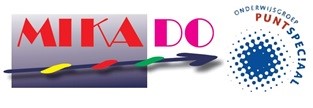 SchoolondersteuningsprofielVSO Mikado Stiemensweg 44 6591 MD Gennep 0485-511113 www.mikadoschool.nl info@mikadoschool.nlAlgemene gegevensOnderwijsmissie en visieIeder mens heeft recht op een volwaardige plaats in onze maatschappij en mag daarbij zoveel mogelijk gebruik maken van daartoe benodigde voorzieningen. We leiden leerlingen in de leeftijd van 12 t/m max. 20 jaar toe naar een voor hen zo optimaal mogelijke participatie in de maatschappij.We bieden een gevarieerd, zo thuisnabij mogelijk, op de leerling toegespitst onderwijsaanbod. We werken daarbij goed en intensief samen met ouders/verzorgers, (collega) onderwijsinstellingen, zorginstellingen, overheden ondernemers in de omgeving.Basisaanbod onderwijs en ondersteuning VSO MikadoWe creëren een kwalitatief goed onderwijsaanbod voor leerlingen met een specifieke ondersteuningsvraag en beperkte cognitieve- en/of sociale ontwikkelingsmogelijkheden, beperkte zelfredzaamheid en/of een ernstige complexe psychiatrische stoornis. Het onderwijsaanbod is gericht op de domeinen wonen, werken, vrije tijd en burgerschapsvorming.Het ontwikkelingsperspectief van VSO leerlingen richt zich op de leergebieden Sociaal-emotionele ontwikkeling, Voorbereiding op Dagbesteding/Arbeid, Mondelinge Taal, Schriftelijke Taal en Rekenen. Middels de kerndoelen (die uitgewerkt zijn in leerlijnen) voor Voortgezet Speciaal Onderwijs wordt doelgericht gewerkt. Hierbij wordt onderscheid gemaakt tussen de leergebied overstijgende en leergebied specifieke kerndoelen.Leergebied specifieke kerndoelen:Nederlandse taal en communicatieRekenen en wiskundeMens, natuur en techniekMens en maatschappijCulturele oriëntatie en creatieve expressieBewegen en sportVoorbereiding op dagbesteding/arbeid.Leergebied overstijgende kerndoelen:Leren lerenLeren taken uitvoerenLeren functioneren in sociale situatiesOntwikkelen van een persoonlijk toekomstperspectiefVSO Mikado werkt middels 4 leerroutes toe naar de uitstroomprofielen Dagbesteding en Arbeid. Onderstaand schema geeft de samenhang weer van de Kwaliteitswet VSO, de uitstroombestemmingen en leerroutes die gehanteerd worden binnen VSO Mikado (groene kader). 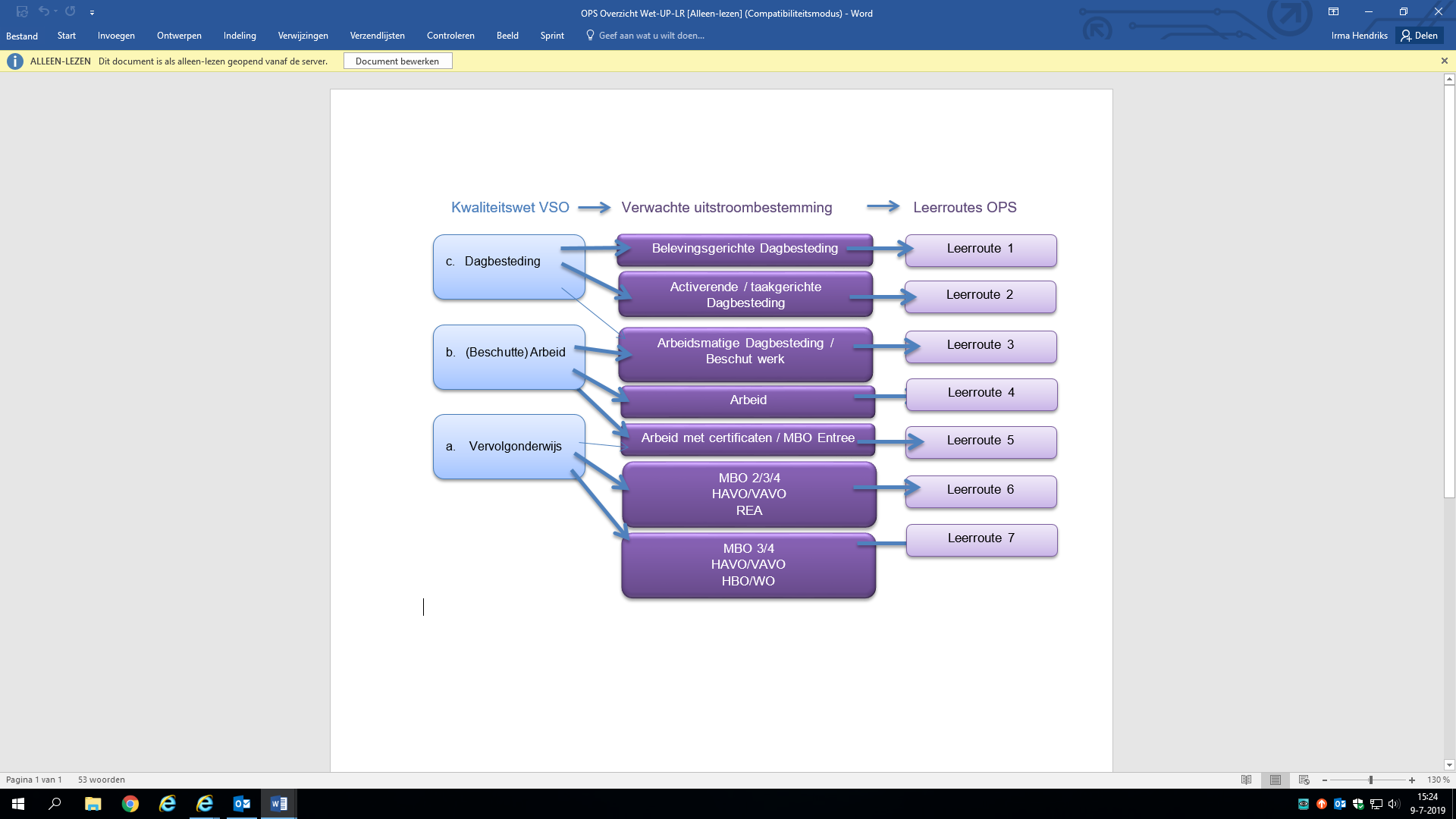 Over de gehele schoolloopbaan is sprake van een opbouw van theoriegericht- naar praktijkgericht leren. Dit vindt plaats in de onderwijsfasen: Aanvangsfase, Oriëntatiefase en Toeleidingsfase.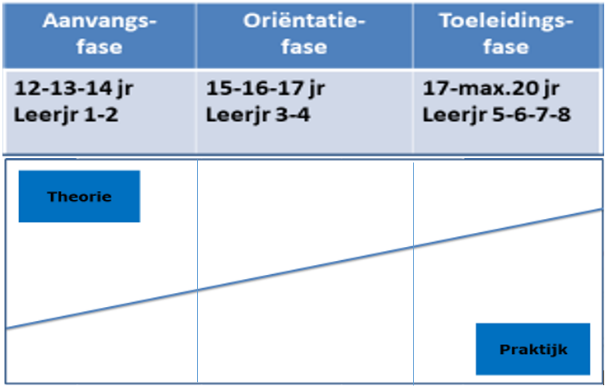 VSO Mikado werkt met het Landelijk Doelgroepen Model (LDGM) van het Gespecialiseerd Onderwijs (GO). Met dit model worden het verwachte eindniveau, het benodigde onderwijsaanbod en ondersteuning stapsgewijs goed in kaart gebracht. Op deze wijze wordt de leerling via zijn leerroute toe geleid naar een passende uitstroombestemming.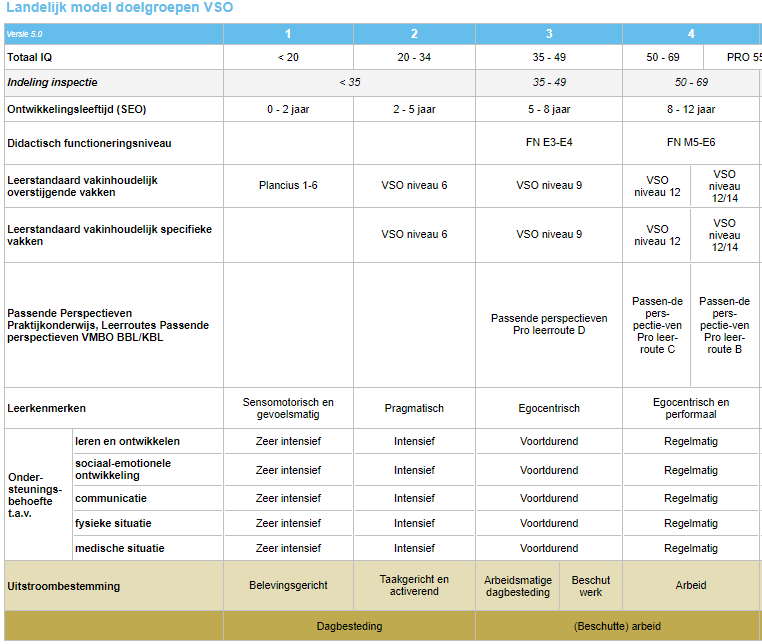 Binnen VSO Mikado zijn individuele aanpassingen binnen het onderwijstraject mogelijk; de leerling en zijn individuele ondersteuningsbehoefte zijn leidend. Leerlingen worden ingedeeld in klassen, waarbij we rekening houden met de onderwijsfase, leerroute en groepscohesie. In praktijk bestaat een uit klas vaak uit leerlingen van meerdere leerroutes en onderwijsfasen. Mikado biedt in samenwerking met partners certificering aan op het gebied van: Werken in de schoonmaak Werken in de keukenWerken in het groenWerken met dierenHeftruck Onze medewerkers zijn geschoold en vakbekwaam om onze doelgroep leerlingen te voorzien van kwalitatief goed onderwijs. Alle medewerkers hebben specialistische kennis, een professionele houding en specifieke begeleidingsvaardigheden t.a.v. onze doelgroep. De uitgangspunten in de specifieke didactische en pedagogische benaderingswijze zijn:het bieden van structuur, duidelijkheid, herhaling, kortdurende en afwisselende taken, leren in de context, visualisatie. We geven onderwijs in kleine groepjes of, als dat nodig is, individueel. Ouders kunnen bij de gemeente een indicatie aanvragen voor extra ondersteuning in de klas voor hun kind in de vorm van ZBO (Zorg Binnen Onderwijs). Medewerkers van Dichterbij verzorgen deze ondersteuning.Op VSO Mikado hanteren we protocollen, bijvoorbeeld ten aanzien van weglopen, ziektebeelden en medicijngebruik. In de zorgcommissie en commissie van begeleiding (CvB) formuleren we gezamenlijk het ontwikkelingsperspectief en de daarbij passende specifieke aanpak per leerling. De reguliere methodes zetten we in om de doelen te bereiken en waar nodig passen we deze aan op de individuele behoefte van de leerling.De school is rolstoelvriendelijk en beschikt over verzorgings- en therapieruimtes die geschikt zijn voor alle leerlingen. Er zijn theorie- en praktijklokalen. De praktijklokalen zijn zo ingericht dat er vak- en werknemersvaardigheden getraind kunnen worden. De sanitaire voorzieningen en pauzeruimtes zijn afgestemd op de mogelijkheden en ondersteuningsbehoeften van de leerlingen. De school is prikkelluw ingericht, er zijn rustruimtes en afgeschermde buitenspeelruimtes.Het gebouw beschikt over een kantine voor leerlingen en kluisjes.  Samenwerkingsrelaties externe partnersVSO Mikado werkt nauw samen met zorginstellingen zoals Dichterbij/Unik, zodat expertise uitgewisseld en gedeeld kan worden. Indien van toepassing is er sprake van intensieve samenwerking tussen zorg en onderwijs. Aan de school is een arts verbonden vanuit GGD Noord-Limburg, die zitting heeft in de Commissie van Begeleiding. Deze arts verzorgt tevens de medische onderzoeken van leerlingen.Centrum voor Jeugd en Gezin.De school onderhoudt relaties met  diverse werkgevers t.a.v. stage en leren op locatie.Andere V(S)O-scholen, bijvoorbeeld scholen PuntSpeciaal en PRO. Met INTOS (reïntegratiebedrijf) in Heijen, zetten we dagbestedings/arbeidstrajecten op. UWVVSO Mikado werkt samen met Visio, een organisatie voor zorg, onderwijs en diensten aan slechtziende en blinde mensen in Zuid-Nederland. Zowel kinderen als volwassenen kunnen hier terecht voor onderzoek, onderwijs, advies, revalidatie, behandeling, begeleiding, informatie en voorlichting.GemeentesFoooocus  (ondernemers in de regio)Beschikbare expertiseDe intern begeleider coacht de leraren en onderwijsassistenten op het gebied van didactische en pedagogische vaardigheden. Zij zijn lid van de Zorgcommissie en ondersteunen leraren bij het opstellen van het ontwikkelingsperspectief.De gedragswetenschapper is lid van de Zorgcommissie en Commissie van Begeleiding. Zij ondersteunt de leraren bij orthopedagogische vragen en voert psycho-diagnostische  onderzoeken uit en geeft adviezen. VSO Mikado biedt de mogelijkheid om onder schooltijd eerstelijns fysiotherapie en ergotherapie te laten verzorgen door de Driestroom. Een indicatie hiervoor dient door ouders aangevraagd te worden bij de huisarts.Indien gewenst kan psychomotorische therapie (PMT) ingezet worden onder schooltijd. Ouders dienen in samenspraak met school, de aanvraag hiervoor te doen. Behandeling middels PMT wordt uitgevoerd door derden. De school heeft logopedisten in dienst. Zij werken zowel individueel als in groepsverband. Medewerkers zijn deskundig in pedagogische en didactische afstemming op de ontwikkelings-, ondersteunings- en onderwijsbehoeften van onze doelgroep. Medewerkers zijn gespecialiseerd in de-escalerend handelen, omgaan met fysieke agressie (Trifier), Oplossingsgericht- en Traumasensitief werken.Een aantal medewerkers zijn deskundig om te handelen in geval van epilepsie en het toedienen van medicatie. Twee medewerkers zijn bevoegd de sociale (weerbaarheids)training “Rots en Water” aan leerlingen geven.De stage/uitstroomcoördinator draagt zorg voor toeleidingstrajecten richting uitstroom. Medewerkers passen ondersteunende communicatie (Nederlands met Gebaren) toe tijdens het werken met onze leerlingen.Alle medewerkers volgen jaarlijkse scholing rondom de Meldcode huiselijk geweld en kindermishandeling.Vanuit de zorgaanbieder zijn Zorg Binnen Onderwijs (ZBO) medewerkers binnen school aan de slag, voor leerlingen met een indicatie (vanuit gemeente/CIZ) voor extra ondersteuning op gebied van persoonlijke verzorging of persoonlijke begeleiding.De ZBO-coördinator werkt vanuit de zorgaanbieder binnen school, om bovengenoemde ZBO te organiseren en stroomlijnen. Contacten met ouders/verzorgersOuders zijn ervaringsdeskundigen en partners als het om hun kind gaat. Daarom stellen we een actieve betrokkenheid van ouders ook zeer op prijs.Contacten met ouders vinden plaats via:Social Schools of telefonisch;Startgesprek;OPP-gesprek; evaluatie en voortgang worden in het OPP vastgelegd.Rapportagebespreking; Toekomstgesprek (>16 jaar);Ouderavonden;Stage/uitstroomgesprekken.Introductieavond voor nieuwe leerlingen en ouders;Huisbezoek;  Afsluiting van een project of een feest;Ouders zijn vertegenwoordigd in de medezeggenschapsraad (MR) en gemeenschappelijke medezeggenschapsraad (GMR) Punt Speciaal.Daarnaast kennen we nog georganiseerde oudercontacten zoals de ouderraad (ondersteunt actief bij feestelijke activiteiten, zowel praktisch en financieel). De ouderraad heeft geregeld contact met de school over de activiteiten. Extra ondersteuningsarrangementenArrangement 1De school biedt ondersteuning aan leerlingen met zeer beperkte cognitieve ontwikkelingsmogelijkheden (IQ <35, ontwikkelingsleeftijd tot twee jaar) en een intensieve ondersteuningsbehoefte.DeskundigheidMedewerkers zijn deskundig en ervaren in het werken met het landelijk erkende curriculum “Plancius”; een assessment en leerlijnen specifiek voor leerlingen met een IQ<35). Voor het uitwisselen van expertise hebben zij zitting in de werkgroep EMB van Onderwijsgroep Punt Speciaal. Er is verder aandacht voor scholing en deskundigheidsbevordering m.b.t. het LACCS-programma.Aandacht en tijdOnderwijs vindt plaats in een kleinere groep (ongeveer 8 leerlingen) en wordt geboden door een leerkracht en onderwijsassistent. Daarnaast is vaak Zorg Binnen Onderwijs (ZBO) als ondersteuning voor individuele leerlingen aanwezig, indien zij een indicatie hiervoor hebben. Tevens spelen therapeuten een belangrijke rol. Er is tijd en ruimte voor individuele afstemming op de ondersteunings- en onderwijsbehoefte van elke leerling waardoor deze zich optimaal kan ontwikkelen.Protocollen/aanpakken/programma’s/methodieken/materialen  Vanuit Plancius richten we ons op de ontwikkelingsdomeinen: Communicatie;Sensomotorisch ontwikkeling;Sociaal-emotionele ontwikkeling;Spelontwikkeling;Zelfredzaamheid.De organisatie van deze klassen is afgestemd op interdisciplinair werken. Therapieën en andere interventies vinden zoveel mogelijk onder schooltijd plaats en er is een sterke samenhang met de onderwijsdoelen.Er wordt gewerkt met Nederlands met Gebaren (NmG), LACCS, Beleven in muziek (BIM), Lotte&Max, Ervaringsgericht werken, sensomotorische integratie, PEC’s en Relatiegericht werken.GebouwDe school beschikt over geschikte verzorgings- en therapieruimtes.De klas is ingericht met specifiek meubilair en ontwikkelingsmateriaal.SamenwerkingDe medewerkers van de school werken nauw samen met ouders, therapeuten, zorginstellingen, MEE, de naschoolse- en logeeropvang. In voorkomende gevallen is er sprake van een intensieve samenwerking tussen zorg en onderwijs.Arrangement 2De school heeft een arrangement voor leerlingen met beperkte cognitieve en sociaal-emotionele ontwikkelingsmogelijkheden en een intensieve ondersteuningsbehoefte t.a.v. gedragsregulatie (bijv. autisme spectrum stoornissen, hechtingsproblematiek, ODD).DeskundigheidMedewerkers hebben deskundigheid en ervaring in het werken met leerlingen met gedragsregulatie problematieken. De intern begeleider en gedragswetenschapper ondersteunen de medewerkers hierbij. Alle medewerkers hebben de “Basiscursus Autisme” gevolgd en zijn bekwaam deze toe te passen in de onderwijspraktijk. Een aantal medewerkers hebben een gespecialiseerde autisme opleiding en/of de master SEN (gedragsspecialist) gevolgd. Daarnaast vindt jaarlijks bijscholing vanuit Onderwijsgroep Punt Speciaal plaats over uiteenlopende aspecten rondom gedragsregulatie. Aandacht en tijdOnderwijs vindt plaats in een groep van ongeveer 12 leerlingen en wordt geboden door een leerkracht en (deels) onderwijsassistent. Daarnaast kan Zorg Binnen Onderwijs (ZBO) als ondersteuning voor individuele leerlingen aanwezig zijn, indien zij een indicatie hiervoor hebben. Bij de groepsformatie wordt uitdrukkelijk rekening gehouden met de onderwijs- en ondersteuningsbehoefte van individuele leerlingen.Protocollen/aanpakken/programma’s/methodieken/materialen  Er vindt gerichte afstemming plaats op de specifieke ondersteunings- en onderwijsbehoefte van de individuele leerling. Met behulp van de VSO leerlijnen wordt doelgericht gewerkt aan theoretische-, redzaamheid- en praktische vaardigheden. Om structuur en duidelijkheid te bieden wordt gewerkt volgens TEACCH en/of “Geef me de 5”, waarbij veel gevisualiseerd wordt, afgestemd op de individuele leerling. Ook in de communicatie met leerlingen wordt gewerkt met visuele ondersteuning in de vorm van Nederlands met Gebaren (NmG) en pictogrammen. Indien nodig kan externe ondersteuning of specialisme ingezet worden, bijv. Discrete Trial Training (DTT), Psycho Motorische Therapie (PMT) of Sensorische Integratie (SI).GebouwDe school heeft prikkelarme werkplekken en/of  –ruimtes in de nabijheid van de klaslokalen. De inrichting van de school is prikkelluw en er wordt veel gevisualiseerd door middel van pictogrammen en kleurgebruik. Naar behoefte is er de mogelijkheid tot afzondering, bijvoorbeeld op het speelplein.  SamenwerkingDe medewerkers van de school werken nauw samen met ouders, therapeuten, zorginstellingen, MEE, de naschoolse- en logeeropvang. In voorkomende gevallen is er sprake van een intensieve samenwerking tussen zorg en onderwijs. Indien nodig werkt de school samen met (gedrags)specialisten vanuit het Auti Steunpunt, CCE, MEE of Karakter.Arrangement 3De school heeft meerdere Onderwijs-Zorg-Arrangement (OZA) klassen, waarbij een intensieve samenwerking tussen onderwijs en zorgaanbieder naast bundeling van expertise noodzakelijk is om te kunnen voldoen aan de onderwijs- en ondersteuningsbehoeften van deze leerlingen. Naast een verstandelijke beperking is bij deze leerlingen tevens sprake van een milde tot ernstige complexe psychiatrische stoornis (bijv. milde tot ernstige vorm van autisme, hechtingsstoornissen, ODD, ADHD en/of combinaties hiervan).DeskundigheidDe OZA klassen werken intensief samen met kinder- en jeugdzorg van Dichterbij en Unik. De leerkracht en onderwijsassistent werken als één team samen met de ZBO-medewerkers van Dichterbij. Alle medewerkers hebben kennis over psychiatrische ziektebeelden.De medewerkers zijn op de hoogte van relatie gericht werken, oplossingsgericht werken, traumasensitief werken en hebben trainingen gevolgd met betrekking tot de-escalerend handelen en zijn bevoegd om professioneel en adequaat te handelen in geval van escalaties (Trifier). De gedragswetenschapper van VSO Mikado ondersteunt de medewerkers van de klas. Alle aanwezige expertise binnen VSO Mikado wordt, indien nodig, ook voor deze klassen ingezet. Aandacht en tijdOnderwijs vindt plaats in een kleine groep (ongeveer 6 leerlingen) en wordt geboden door een leerkracht, onderwijsassistent én Zorg Binnen Onderwijs (ZBO) medewerker; alle leerlingen die de OZA klas bezoeken, hebben een indicatie hiervoor gezien hun zeer intensieve ondersteuningsvraag m.b.t. hun individuele sociaal-emotionele ontwikkeling en/of redzaamheid. Hiervoor is tevens een nauwe samenwerking met de Psycho Motorische Therapeut (PMT).Binnen OZA klassen wordt integraal gewerkt tussen onderwijs en zorg, waarbij tijd en ruimte is voor individuele afstemming op de ondersteunings- en onderwijsbehoefte van elke leerling.Protocollen/aanpakken/programma’s/methodieken/materialenHet onderwijsaanbod is gericht op het leren omgaan met psychiatrische problematiek, het leren herkennen van stress en spanning en het leren hanteren van emoties. Het doel is om de leerling zoveel als mogelijk de regie op hun eigen leven terug te geven. Met behulp van de VSO leerlijnen wordt daarnaast doelgericht gewerkt aan theoretische-, redzaamheid- en praktische vaardigheden. Zo mogelijk leren ze stap voor stap mee te doen in een reguliere VSO klas binnen Mikado.Het creëren van basisveiligheid binnen OZA klassen is van groot belang; voor leerlingen zodat zij zich kunnen ontwikkelen en voor medewerkers om veilig en gezond te blijven werken. Om de veiligheid te kunnen waarborgen, zijn een aantal zaken geregeld binnen de OZA klassen. Zo wordt er gewerkt met signaleringsplannen, waardoor tijdig de-escalerend gehandeld wordt en escalaties zoveel mogelijk voorkomen worden. Tevens wordt gewerkt met een achterwachtsysteem. De achterwacht kan bij situaties waarbij de veiligheid in het geding komt, worden opgeroepen voor extra ondersteuning. Verder is er een rustruimte in enkele OZA lokalen. Deze wordt ingezet als de veiligheid van de leerling, medewerkers of andere leerlingen in gevaar komt. Leerlingen kunnen ook zelf aangeven dat ze van deze ruimte gebruik willen maken om tot rust te komen. Over het inzetten van de rustruimte worden met ouders/verzorgers afspraken vastgelegd in een protocol. Om de leerlingen te leren hun eigen gedrag te reguleren, wordt gewerkt ‘van beheersen naar eigen regie’. Het team wordt hiervoor begeleid middels intervisie die gebaseerd is op de uitgangspunten van de-escalerend handelen. GebouwDe OZA klassen bestaan uit 4 lokalen gecentreerd bij elkaar in een vleugel van het VSO gebouw. Twee lokalen genaamd “De Variant” zijn geschakeld aan elkaar met een doorloopgang. Deze beide lokalen bestaan uit een grote gezamenlijke ruimte en drie werkruimtes. Dit maakt het mogelijk om zowel in kleine groepjes als individueel met leerling(en) te werken. In beide lokalen is een rustruimte aanwezig en er is een afgeschermd gedeelte op de pauzeplaats beschikbaar.De overige OZA lokalen hebben eveneens de beschikking over een gezamenlijke- en individuele werkruimtes en afgeschermde buitenruimte.SamenwerkingEr is sprake van een intensieve samenwerking tussen onderwijs, zorg, ouders/verzorgers en therapeuten. Indien nodig wordt externe expertise betrokken, bijvoorbeeld in de vorm van CCE-consultatie.Arrangement 4 De school heeft een arrangement voor leerlingen met cognitieve beperkingen in combinatie met ernstige lichamelijke beperkingen.DeskundigheidVSO Mikado heeft ervaring met leerlingen met ernstige epilepsie, diabetes, spasme of andere lichamelijke beperkingen. Er is expertise op het gebied van medische handelingen. Verschillende medewerkers zijn opgeleid en geautoriseerd om sondevoeding te geven, te bolussen bij suikerziekte en zij beheersen de juiste tiltechnieken. Aandacht en tijdUitgangspunt is dat we de leerlingen in een reguliere VSO klas plaatsen. Van hieruit beoordelen we welke specifieke ondersteuningsbehoefte de leerling heeft, zodat Mikado de juiste zorg kan bieden. In de klas werken een leerkracht en een onderwijsassistent. Desgewenst kan zorg binnen het onderwijs worden geboden; voor deze extra ondersteuning dienen ouders een indicatie aan te vragen bij de gemeente.Protocollen/aanpakken/programma’s/methodieken/materialen  De school hanteert protocollen m.b.t. ziektebeelden en medicijngebruik. Dit wordt per leerling individueel afgestemd. Indien nodig worden aangepaste materialen/ondersteuningsmiddelen ingezet. De begeleidingsstijl is aangepast op de ondersteuningsbehoefte van de leerling. GebouwDe school is rolstoelvriendelijk en beschikt over geschikte verzorgings- en toiletruimtes. Er is een tillift aanwezig. De lokalen zijn zo ingericht dat de nodige zorg geboden kan worden. In de nabijheid van de klaslokalen zijn ruimtes voor eventuele medische handelingen.SamenwerkingDesgewenst werkt de school samen met specialisten vanuit zorg- en medische instellingen.De scholing van de medewerkers wordt verzorgd door deskundigen vanuit zorgaanbieder Dichterbij.Arrangement 5  Foooocus is een onderwijsconcept vanuit Onderwijsgroep Punt Speciaal en bestaat uit een nauwe samenwerking van de 4 O's: Onderwijs, Ouders en leerling, Ondernemers en Overheid. Het uitgangspunt is om leerlingen > 15 jaar met arbeidsvermogen zo volwaardig mogelijk te laten participeren in de gemeente waar zij wonen. Het doel is om leerlingen zoveel mogelijk praktijkgericht te laten leren en hun autonomie en werknemersvaardigheden te vergroten.
Foooocus Cuijk is verbonden aan VSO Mikado, gezien veel leerlingen van Mikado in de regio wonen.Deskundigheid
Foooocus wordt geleid door een vaste leerkracht, die steeds meer de rol van ‘coach’ aanneemt in de begeleiding van de jongeren, ouders én ondernemers. Deze leerkracht heeft kennis van de omgeving van locatie Foooocus op het gebied van werken, wonen, vrije tijd werkt intensief samen met verschillende partijen. Verder wordt hij/zij ondersteund door de stage/uitstroomcoördinator, intern begeleider en kan op afroep een beroep gedaan worden op alle expertise die binnen VSO beschikbaar is.Aandacht en tijdEr is plaats voor 12 leerlingen, die worden begeleid/gecoacht door de leerkracht en (deels) onderwijsassistent. De leerkracht/coach besteedt veel tijd en aandacht aan het onderhouden van korte lijntjes met ouders/leerling, ondernemers en overheid. Daarnaast geeft de leerkracht instructie- en theorielessen aan de leerlingen op de Foooocus locatie en draagt hij/zij zorg voor gesprekken met de leerlingen/ouders/ondernemers, coördineren van stages, contact met gemeente, denktank OPS en het registreren van belangrijke zaken (ontwikkeling, rapportages,..).
Protocollen/aanpakken/programma’s/methodieken/materialen  Het uitgangspunt van Foooocus is om leerlingen > 15 jaar met arbeidsvermogen zo volwaardig mogelijk te laten participeren in de gemeente waar zij wonen, door zoveel mogelijk praktijkgericht te leren en hun autonomie en werknemersvaardigheden te vergroten.
Vanuit de Foooocus locatie in het centrum van de gemeente ontdekken, leren en ervaren deze jongeren wat hun kwaliteiten zijn, waar hun interesses liggen en werken zij actief mee richting hun uitstroomperspectief; de leerling wordt (mede)eigenaar van zijn eigen leerproces. 
Daarnaast is het leren direct verbonden aan het werken in de directe omgeving. Theorie- en instructielessen wordt aangeboden op de Foooocus locatie en is toegespitst op de specifieke behoeften van de leerlingen. Zo vormt deze een aanvulling op het leren in de praktijk. GebouwFoooocus Cuijk heeft een pand ingericht midden in het centrum van de gemeente Land van Cuijk, in het souterrain van het gemeentehuis van Cuijk. Het pand beschikt over een toiletruimte, keukentje, gezamenlijke instructieruimte, diverse kleinere werkruimtes. Leerlingen zijn beperkt aanwezig in het Foooocus pand, doordat zij veelal leren in reële praktijksituaties en/of stages. 
SamenwerkingFoooocus is een intensieve samenwerking tussen ouders, onderwijs, overheid en ondernemers. Deze vier pijlers dienen stevig te zijn en intensief samen te werken om een zo optimale leeromgeving voor de leerlingen te creëren.